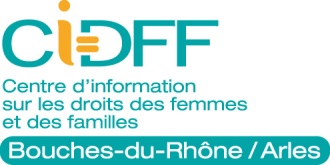 Bulletin d'adhésionNOM : ........................................................... PRENOM : ......................................................ADRESSE : ................................................................................................................................................................................................................................................................................................TELEPHONE : ………………..……..…….… PORTABLE : …………………..……….COURRIEL : .......................................................................... @.................................................Signature 	Le …..../......../20.........Règlement par chèque à l'ordre du CIDFF du Pays d’ArlesA retourner à :	Association C.I.D.F.F. Espace Chiavary – 12, Bd Émile Zola - 13200 ARLES  04 90 93 47 76  09 72 43 28 03Ou par mail accueil@cidff-arles.fr Cotisation :17 €……..€ Versement supplémentaire de soutien :……..€					Total……..€